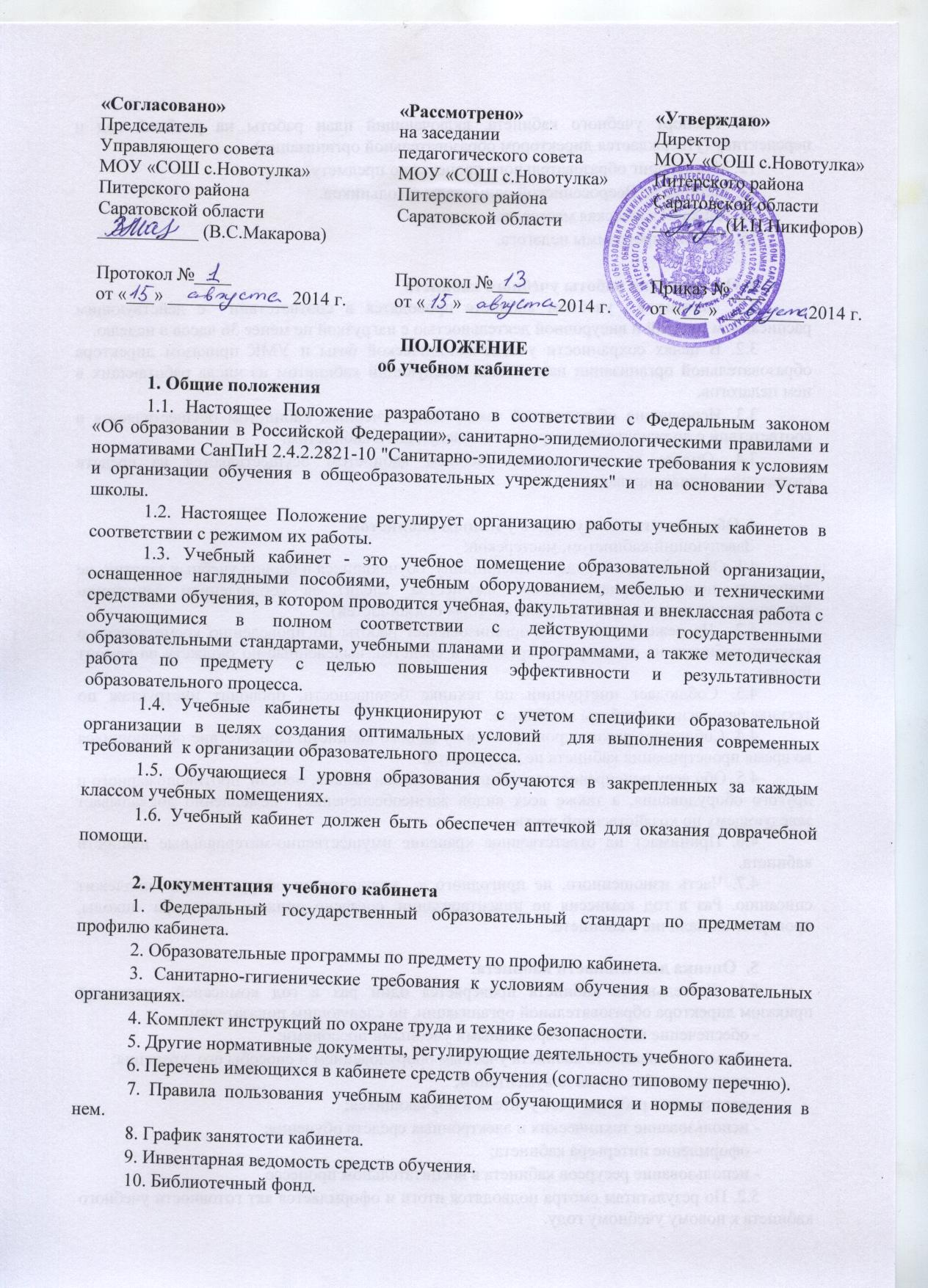 11. Паспорт учебного кабинета, включающий план работы на учебный год и перспективу (утверждается директором образовательной организации).             12. Мониторинг образовательного процесса по предмету.13. Материалы Всероссийской олимпиады школьников.14. Папка «Творческая мастерская учителя».15. Рабочие программы педагога.3. Организация работы учебного кабинета3.1. Занятия в  учебном кабинете проводятся в соответствии  с действующим расписанием занятий и внеурочной деятельностью с нагрузкой не менее 36 часов в неделю.3.2. В целях сохранности учебно-методической базы и УМК приказом директора образовательной организации назначается заведующий кабинетом из числа работающих в нем педагогов.3.3. Исполнение обязанностей заведующего учебным кабинетом осуществляется в соответствии с должностной инструкцией заведующего кабинетом.3.4. Оплата за заведывание учебным кабинетом осуществляется из средств бюджетного финансирования.4. Обязанности заведующего учебным кабинетом Заведующий кабинетом, мастерской:4.1. Обеспечивает порядок и дисциплину  обучающихся в период учебных занятий, не допускает порчу государственного имущества, следит за соблюдением санитарно-гигиенических норм (в пределах должностных обязанностей).4.2.  Не реже 1 раза в год организовывает работы по проведению косметического ремонта кабинета на спонсорские средства и средства, выделенные по бюджету на ремонт школы.4.3. Соблюдает инструкции по технике безопасности, проводит инструктаж по технике безопасности работы в кабинете.  4.4. Соблюдает режим проветривания учебного кабинета. Присутствие обучающихся во время проветривания кабинета не допускается.4.5. Обо всех неисправностях кабинета (поломка замков, мебели, противопожарного и другого оборудования, а также всех видов жизнеобеспечения)  немедленно докладывает заведующему по хозяйственной части. 4.6. Принимает на ответственное хранение имущественно-материальные ценности кабинета.4.7. Часть изношенного, не пригодного к  эксплуатации оборудования,  подлежит списанию. Раз в год комиссия по инвентаризации, согласно приказу директора  школы, проверяет их наличие в кабинете.   5.  Оценка деятельности кабинета.5.1. Деятельность кабинета проверяется один раз в год комиссией, созданной  приказом директора образовательной организации, по следующим показателям;- обеспечение кабинета современными учебными пособиями;- укомплектованность кабинета учебным оборудованием и способы его  хранения;- наличие необходимой документации;- организация рабочих мест учителя и обучающихся;- использование технических и электронных средств обучения;- оформление интерьера кабинета;- использование ресурсов кабинета в воспитательном процессе.5.2. По результатам смотра подводятся итоги и оформляется акт готовности учебного кабинета к новому учебному году.Образец паспорта учебного кабинетаПаспортучебного кабинета начальных классов № 4Заведующий кабинетом:  Цыбина Нина АнатольевнаОтветственный класс:    1МОУ «СОШ с.Новотулка»Основные задачи кабинетаСоздать учителю и обучающимся оптимальные условия для повышения качества образовательного процесса.Позволить учителю применять наиболее эффективные методы и приемы работы на уроке и во внеурочной деятельности.Способствовать эффективному использованию учебного оборудования и ИКТ.Создать атмосферу эмоционального подъема, увеличивающего работоспособность обучающихся и учителя.Обеспечить соблюдение санитарно-гигиенических норм обучения и воспитания обучающихся.Создать комфортные условия всего образовательного процесса в целом.Правила пользования учебным кабинетом1. Учебный кабинет должен быть открыт за 30 минут до начала занятий.2. Обучающиеся приходят в кабинет в сменной обуви.3. Обучающиеся должны находиться в кабинете только в присутствии педагога.4. Кабинет необходимо проветривать каждую перемену.5. Дежурные класса следят за состоянием доски, наличием мела, чистотой класса.По окончании занятий заведующий кабинетом организует уборку кабинета с помощью дежурных ответственного класса.Примерная программа развития кабинета начального обучения № 4 Включить деятельность по реализации образовательной программы школыПримерный план работы кабинета начального обучения № 4 на 2014-2015 учебный годГрафик занятости кабинета начального обучения № 4на 2014-2015 учебный годАкт о готовности кабинета начального обучения № 4  к 2014-2015 учебному годуИнвентарная ведомость средств обучения кабинета начального обучения № 4 «Рассмотрено»Руководитель ШМОМОУ «СОШ с.Новотулка»_______(_____________)Протокол № ____ от «___» _________ 20___г.«Утверждаю»Директор МОУ «СОШ с.Новотулка»_________ (Саяпина Р.К.)Приказ № ___ от «___» ___________20___г.№Вид работы2013/20142014/20152015/20161Тематическое планирование2Обновление дидактического материала3Приобретение учебно-методического материала4Приобретение наглядных пособий5Составление игр6Оформление тематических альбомов7Составление опорных конспектов по предметам8Обновление стендового материала9Создание картотек памяток, инструкций10Составление картотеки типовых заданий11Составление банка измерителей ЗУН и УУД12Накопление материала по психологической диагностике13Создание электронных пособий по предметам1415ИнтерьерРемонтЭкспозицииОборудование, наглядные и дидактические пособия Информационный материал, в т.ч. краеведческий1. Посадка комнатных растений(август-сентябрь)2. Соблюдение чистоты кабинета (уборка, проветривание)(в течение года)1. Покраска двери, плинтусов.(июль-август)1. Оформление классного уголка(сентябрь)2. Обновление стендового материала(первая четверть)3. Оформление уголков «Календарь природы», «Хочу все знать!», «Наша библиотечка» (уголок внеклассного чтения) ,  «Уголок безопасности» (первая четверть)4. Обновление краеведческого мини-музея.(в течение года)1. Дидактический       материал(в течение года)2. Раздаточный        материал(в течение года)3. Наглядные пособия (в течение года)4. Опорные конспекты      по предметам(в течение года)4. Создание      электронных  пособий       по  предметам(в течение года)1.Сбор краеведческого материала(в течение года)2. Приобретение      методической     литературы(в течение года)3. Приобретение      орфографических        словарей(в течение года)4. Оформление     тематических     альбомов:«Все работы хороши – выбирай на вкус» ,«Азбука комнатных растений», «Мой край», «Осенний альбом» , «Зимний альбом», «Весенний альбом», «Летний альбом»(первая четверть)№ урокаПонедельникВторникСредаЧетвергПятницаСуббота12345                                      Внеурочная занятость                                      Внеурочная занятость                                      Внеурочная занятость                                      Внеурочная занятость                                      Внеурочная занятость                                      Внеурочная занятостьВремяПонедельникВторникСредаЧетвергПятницаСуббота1. Наличие в кабинете необходимой документации:Паспорт кабинетаПрограмма развития кабинетаПлан работы кабинета на учебный годГрафик занятости кабинетаИнвентарная ведомость средств обученияБиблиотечный фонд.Перечень имеющихся в кабинете средств обучения (согласно типовому перечню)Требования к оснащению образовательного процесса в кабинетеКомплект инструкций по охране труда и технике безопасностиНормативно-правовая документация по предметуРабочие программы педагоговМониторинг образовательного процесса по предметуМатериалы внеурочной деятельности по предметуМатериалы Всероссийской олимпиады школьниковПапка «Творческая мастерская учителя»2. Учебно – методическое обеспечение кабинета:Укомплектованность средствами обученияУкомплектованность учебно–методическими комплектами Укомплектованность техническими средствами обучения3. Наличие комплекта:Дидактических материаловРаздаточных материаловТестовИзмерителей ЗУНМатериалов подготовки к государственной (итоговой) аттестации4. Оформление кабинета:Оптимальность организации места педагогаОптимальность организации ученических мест5. Соблюдение в кабинете:Правил техники безопасностиСанитарно-гигиенических норм (освещенность, состояние мебели, состояние кабинета в целом)6. Оценка кабинета по итогам проверки готовности к 2014-2015  учебному годуЗамечания и рекомендации№Наименование средств обученияИнвентарный номерКол - во123456789